НАКАЗПО ГАННІВСЬКІЙ ЗАГАЛЬНООСВІТНІЙ ШКОЛІ І-ІІІ СТУПЕНІВПЕТРІВСЬКОЇ РАЙОННОЇ РАДИ КІРОВОГРАДСЬКОЇ ОБЛАСТІвід 20 травня 2019 року                                                                                                      № 120с. ГаннівкаПро замовлення дублікату свідоцтвапро здобуття загальної середньої освітиВідповідно до наказу МОН України від 13.08.07 № 737 «Про викладення в новій редакції наказу МОН України від 10.12.03 № 811 «Про затвердження положення про ІВС «Освіта» та розділу 5 Порядку замовлення, видачі та обліку документів про освіту державного зразка», поданої заяви Федячко О.Б. про загублений атестат та оголошення в газетіНАКАЗУЮ:Вважати недійсним атестат про повну загальну середню освіту РВ 006268, виданий 20 червня 1998 року  загальноосвітньою школою І-ІІІ ступенів с. Ганнівка Петрівського району Кіровоградської області на ім’я Федячко Олексія Богдановича.Призначити ГРИШАЄВУ О.В., заступника директора з навчально-виховної роботи, відповідальною за оформлення документів на виготовлення дубліката свідоцтва про здобуття повної загальної середньої освіти.ГРИШАЄВІЙ О.В. підготувати документи та зробити замовлення на виготовлення дубліката свідоцтва про здобуття повної загальної середньої освіти замість загубленого атестата.Контроль за виконанням даного наказу залишаю за собою.Директор школи                                                                                                       О.КанівецьІз наказом ознайомлена                                                                                           О.Гришаєва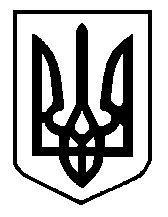 